THE WONDERFUL WORLD OF DISNEY 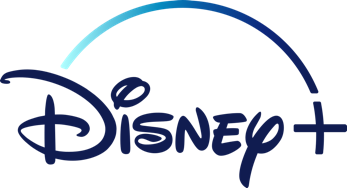 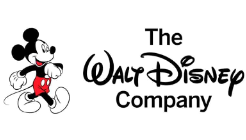 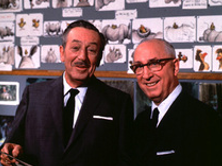 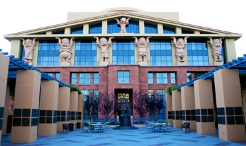 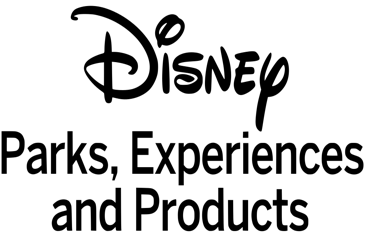 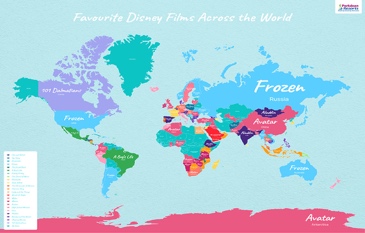 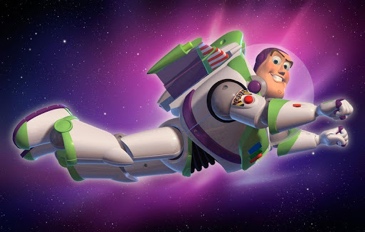 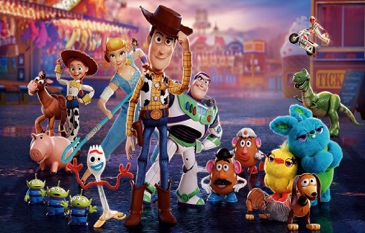 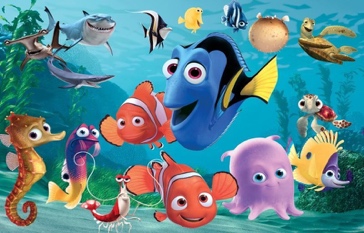 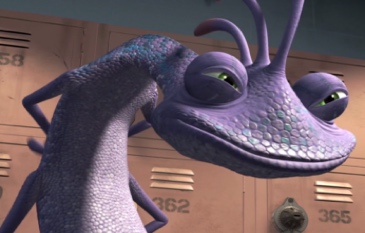 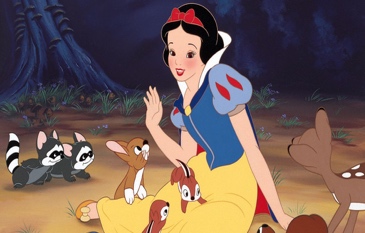 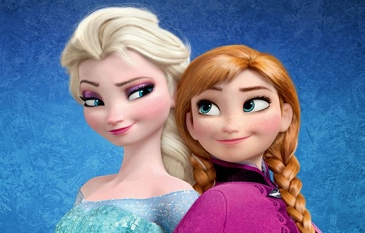 We hope you enjoyed researching these questions from the Business & Computing department.  The answers are also included, for self-marking.  As a reward, you can now watch a Disney film of your choice!